Expands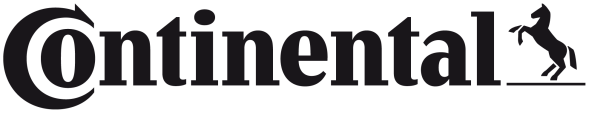 New Continental Hybrid Inverter Coolant Pumps Expand Aftermarket Offering for OE Hybrid Parts• Key applications for Ford Escape, Toyota Prius, Lexus CT200h, and other makes• Coverage in U.S. and Canada exceeds 7.3 million VIOAllentown, PA November 30, 2020 – Continental has just expanded its offering of OE replacement parts for hybrid vehicles with the introduction of a new line of Hybrid Inverter Coolant Pumps. This new line extension complements Continental’s popular line of hybrid battery cooling fans and brings more ‘formerly dealer only’ hybrid vehicle replacement parts to the North American aftermarket. Continental offers five SKUs for applications on popular models of Ford Escape, Toyota Prius, Lexus CT200h, as well as other hybrids. Overall coverage exceeds to well over 7.3 million VIO in the U.S. and Canada.Hybrid inverter coolant pumps are critical to maintaining the proper operating temperatures required for optimal hybrid vehicle performance and reliability. Continental Hybrid Inverter Coolant Pumps are quality built to meet and exceed OE specification and are designed to deliver proper OE fit, form and function.Christina Bergstrom, Senior Product Manager for Continental Commercial Vehicles and Services (CVS) noted, “The introduction of these new hybrid coolant pumps adds an important element to our growing coverage of hybrid vehicles replacement parts. Hybrid powered vehicles have been on North American roads for the past 15 years and are now coming in for inverter coolant pump service. As a result, the demand for replacement parts is constantly on the increase, but parts availability outside of the dealer network has been limited. We are delighted to be able to offer our aftermarket customers a reliable and affordable source of OE-quality hybrid replacements parts.”For more information, visit: www.usa.vdo.comor contact: salessupport-us@continental.comContinental develops pioneering technologies and services for sustainable and connected mobility of people and their goods. Founded in 1871, the technology company offers safe, efficient, intelligent, and affordable solutions for vehicles, machines, traffic and transportation. In 2019, Continental generated sales of €44.5 billion and currently employs more than 233,000 people in 59 countries and markets.Drawing on more than 120 years of cooperation with vehicle manufacturers, Continental offers a broad range of spare parts in OEM quality for the aftermarket. Under brands like Continental, ATE, VDO, REDI-Sensor, ClearContact, OEM DP, Autodiagnos, Uniroyal, Semperit, and GALFER, the technology company manufactures tens of thousands of products, including tires, brakes, drive components and thermal management components. It also provides diagnostic solutions, tools and services for repair shops. Continental is one of the most important suppliers in the independent automotive aftermarket.  ###Image file: Continental-Hybrid-Water-Pump-Ford-Escape.jpgCaption: Continental offers OE Hybrid Inverter Coolant Pumps for Ford Escape, Toyota Prius, Lexus CT200h, and other makes.Press contact Anouré V. FenstermakerMarketing Communications Manager
ContinentalVehicle Networking and Information (VNI) Commercial Vehicles and Services (CVS)
6755 Snowdrift Road, Allentown, PA 18106
Tel: (484) 705-1909 , Fax: (610) 289-1766
Email: anoure.fenstermaker@continental.com333-20/CO6286